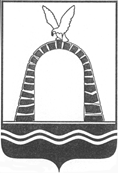 АДМИНИСТРАЦИЯ ГОРОДА БАТАЙСКАПОСТАНОВЛЕНИЕот 14.11.2022 № 678г. БатайскО внесении изменений  в постановление Администрации города Батайска от  26.01.2022 № 103 «Об утверждении инвестиционной программы города Батайска на 2022 год»В соответствии с постановлением Мэра города Батайска от 06.11.2007            № 2874 «О порядке формирования проекта инвестиционной программы города Батайска» и в целях реализации приоритетных направлений социально-экономического развития города Батайска, Администрация города Батайска постановляет:1. Внести изменение в постановление Администрации города Батайска    от 26.01.2022 № 103 «Об утверждении инвестиционной программы города Батайска на 2022 год» согласно приложению к настоящему постановлению.2. Финансовому управлению города Батайска обеспечить финансирование инвестиционной программы города Батайска на 2022 год в соответствии с настоящим постановлением.3. Ответственность за исполнение инвестиционной программы несут главные распорядители средств бюджета города Батайска.4. Настоящее постановление вступает в силу со дня его официального опубликования.5. Настоящее постановление подлежит включению в регистр муниципальных нормативных правовых актов Ростовской области.6. Контроль за исполнением настоящего постановления возложить на заместителя главы Администрации города Батайска по экономике            Богатищеву Н.С.Глава Администрациигорода Батайска													          Р.П. ВолошинПостановление вноситотдел экономики, инвестиционнойполитики и стратегического развитияАдминистрации города БатайскаПриложениек постановлениюАдминистрации города Батайскаот14.11.2022 № 678Инвестиционная программаглавных распорядителей бюджетных средствгорода Батайска на 2022 годНачальник общего отделаАдминистрации города Батайска			       				     В.С. Мирошникова№п/пГлавный распорядитель бюджетных средств,наименование инвестиционного проектаОбъемфинансирования(тыс. рублей)Федеральный бюджет(тыс. рублей)Областной бюджет(тыс. рублей)МестныйБюджет(тыс. рублей)1234561.Управление архитектуры и градостроительства города БатайскаУправление архитектуры и градостроительства города БатайскаУправление архитектуры и градостроительства города БатайскаУправление архитектуры и градостроительства города БатайскаУправление архитектуры и градостроительства города Батайска1.1Строительство средней школы на 600 мест по адресу:г. Батайск, улица Огородная, 78308 400,20,0293 288,515 111,71.2Техническое присоединение к электрическим сетям объекта «Строительство средней школы на 600 мест по адресу:г. Батайск, улица Огородная, 78»10 169,70,09 671,3498,41.3Строительство средней школы на 1340 мест по адресу: г. Батайск, мкр. Авиагородок, 44А523 907,7196 000,0312 036,215 871,52.Управление жилищно-коммунального хозяйства города БатайскаУправление жилищно-коммунального хозяйства города БатайскаУправление жилищно-коммунального хозяйства города БатайскаУправление жилищно-коммунального хозяйства города БатайскаУправление жилищно-коммунального хозяйства города Батайска2.1Выполнение проектных и изыскательских работ по объекту: «Водоснабжение западной части города Батайска»31 304,30,025 106,06 198,3   Всего:873 781,9196 000,0640 102,037 679,9